								Max MustermannMusterstraße 3807384 MusterstadtMusterunternehmenFrau Gisela MüllerMusterstraße 1589321 MusterstadtMusterstadt, 1. April 2023Bewerbung um ein FSJ im KindergartenSehr geehrte Frau Müller,Der Umgang mit Kindern fällt mir sehr einfach und bereitet mir viel Freude. Im Rahmen eines FSJ in Ihrem Kindergarten möchte ich Sie als motivierte und zuverlässige Freiwillige mit abwechslungsreichen Aufgaben unterstützen. Ich interessiere mich besonders für ein FSJ in Ihrem Kindergarten, weil bei Ihnen die Kinder von klein auf kreativ erzogen werden. Das schätze ich sehr, da ich selbst in meiner Freizeit gerne Klavier spiele. Außerdem tanze und zeichne ich gerne. Daher würde ich meine Fähigkeiten gerne in Ihrem Kindergarten einsetzen, um die Kreativität der Kinder zu unterstützen. Im Alter von 15 Jahren habe ich bereits als Babysitterin gearbeitet und mich zudem als Nachhilfelehrerin engagiert. So kann ich mit Kindern unterschiedlichsten Alters umgehen. Zudem bringe ich viel Teamgeist, Durchsetzungsvermögen, Kritikfähigkeit und eine offene Art mit. Dies habe ich bereits während meiner langen Zeit als Mitglied im Tanzsportverein unter Beweis gestellt. Ich bin davon überzeugt, dass diese persönlichen Stärken mich bei meiner Arbeit in der Betreuung sehr weiterbringen werden.Ich wusste schon immer, dass ich ein FSJ machen möchte, um mich sozial mehr zu engagieren. Ich glaube, dass ist die Arbeit mit Kindern der beste Weg ist, um die Gesellschaft langfristig positiv zu verändern. Ab dem 01.09.2023 kann ich Sie in Ihrer Einrichtung unterstützen. Ich freue mich sehr auf eine Einladung zu einem persönlichen Vorstellungsgespräch.Mit freundlichen Grüßen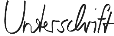 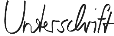 Max Mustermann